Art I - Monochromatic Self Portrait Paintings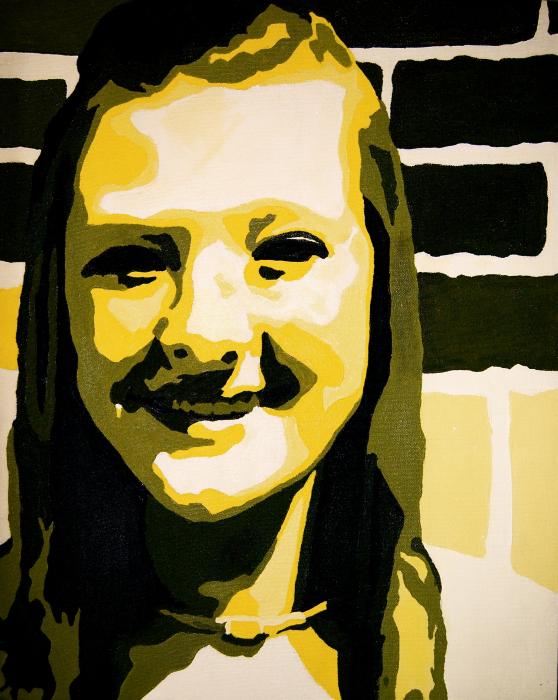 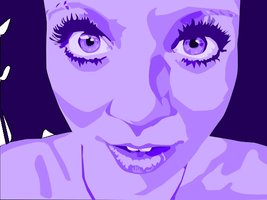 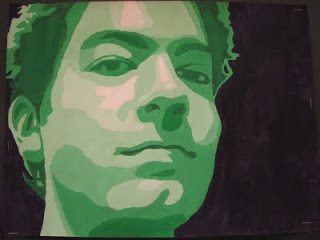 Students will learn how to posterize an image in Photoshop and then use that image for a monochromatic self portrait painting with a contrasting color background. Objectives:Students will be able to posterize an image in Photoshop
Students will be able to develop portrait to show mood/feelings through color
Students will develop skills in painting
Students will be able to create a scale of 5-7 valuesStudents will be able to demonstrate the use of contrastMonochromatic Self Portrait Painting RubricStudent EvaluationTeacher EvaluationCreativityCreative/unique facial expressionThoughtful composition/cropping of photoNeeds            StrongWork1__2__3__4__5 Creativity:/50                                       Effort/AttitudeUsed class time effectivelyWorked hard/took project home if necessaryTurned project in on timeNeeds            StrongWork1__2__3__4__5Effort/Attitude:/50CraftsmanshipBroad range of values representedValue changes in painting represent the value changes in your source photographFace was accurately traced or drawn on to canvasPaint is evenly applied, no areas of thin applicationNeeds            StrongWork1__2__3__4__5Craftsmanship:/50Final Teacher Evaluation:/150 points   Final Teacher Evaluation:/150 points   Final Teacher Evaluation:/150 points   